Make You Feel My LoveBob Dylan 1997 (as recorded by Adele 2008)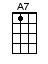 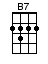 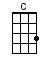 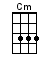 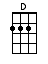 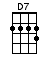 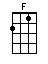 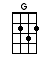 INSTRUMENTAL INTRO:  / 1 2 3 4 /[G] When the rain is blowing [D] in your face[F] And the whole world is [C] on your case[Cm] I could offer you a [G] warm embrace[A7] To make you [D7] feel my [G] love[G] When the rain is blowing [D] in your face[F] And the whole world is [C] on your case[Cm] I can offer you a [G] warm embrace[A7] To make you [D7] feel my [G] love[G] When the evening shadows and the [D] stars appear[F] And there is no one there to [C] dry your tears[Cm] I could hold you for a [G] million years[A7] To make you [D7] feel my [G] love[C] I know you haven't made your [G] mind up yet[B7] But I would [C] never do you [G] wrong[C] I've known it from the moment [G] that we met[A7] No doubt in my mind where you be-[D7]long[G] I'd go hungry, I'd go [D] black and blue[F] I'd go crawling down the [C] avenue[Cm] No there's nothing that I [G] wouldn't do[A7] To make you [D7] feel my [G] loveINSTRUMENTAL:[G] I'd go hungry, I'd go [D] black and blue[F] I'd go crawling down the [C] avenue[Cm] No there's nothing that I [G] wouldn't do[A7] To make you [D7] feel my [G] love[C] The storms are raging on the [G] rollin' sea[B7] And on the [C] highway of re-[G]gret[C] The winds of change are blowing [G] wild and free[A7] You ain't seen nothing like me [D7] yet[G] I could make you happy, make your [D] dreams come true[F] Nothing that I [C] wouldn't do[Cm] Go to the ends of the [G] earth for you[A7] To make you [D7] feel my [G] love[A7] To make you [D7] feel my [G] lovewww.bytownukulele.ca